								        Верховна Рада УкраїниВідповідно до статті 16 Закону України «Про комітети Верховної Ради України» та доручення Голови Верховної Ради України Разумкова Д.О. Комітетом Верховної Ради України з питань соціальної політики та захисту прав ветеранів на своєму засіданні 12 квітня 2021 року розглянуто законопроєкти про внесення змін до деяких законодавчих актів України щодо встановлення розміру заробітної плати посадовим особам органів державної влади, місцевого самоврядування та державних підприємств (реєстр. № 3034 від 07.02.2020 р.), внесений народними депутатами України Кулінічем О.І. та іншими; про внесення зміни до деяких законодавчих актів України щодо встановлення обмежень розміру заробітної плати керівництва органів державної влади та державних підприємств (реєстр. № 3034-1 від 26.02.2020), внесений народними депутатами України Королевською Н.Ю. та іншими.Проєктом закону про внесення змін до деяких законодавчих актів України щодо встановлення розміру заробітної плати посадовим особам органів державної влади, місцевого самоврядування та державних підприємств (реєстр. № 3034) пропонується встановити, що:максимальний розмір місячної заробітної плати керівних працівників органів державної влади та інших державних органів, утворених органами державної влади підприємств, установ та організацій (у тому числі, що працюють на основі комерційного розрахунку, національних акціонерних компаній та державних акціонерних товариств), народних депутатів України, державних службовців та посадових осіб органів місцевого самоврядування, не може перевищувати п’ятнадцяти мінімальних заробітних плат, крім тих місяців, у яких виплачується допомога для оздоровлення та надається оплачувана відпустка. При цьому, така допомога не може перевищувати розмір заробітної плати;компенсація витрат та оплата послуг за виконання своїх функцій членами наглядових рад державних унітарних підприємств та господарських товариств, у статутному капіталі яких більше 50 відсотків акцій (часток) належать державі (у тому числі національних акціонерних компаній та державних акціонерних товариств), не може перевищувати п’ятдесяти мінімальних заробітних плат на рік.Автори законопроєкту мають на меті стабілізувати економічну ситуацію в країні та забезпечити раціональне використання державних коштів, передбачених для утримання органів державної влади, місцевого самоврядування, народних депутатів України, утворених органами державної влади підприємств, установ і організацій.Разом з тим, Комітет вважає за необхідне висловити низку зауважень до законопроєкту.Перш за все варто відмітити, що Конституційний суд своїм рішенням від 28 серпня 2020 року № 10-р/2020 у справі № 1-14/2020(230/20) визнав такими, що не відповідають Конституції України (є неконституційними), положення, зокрема, частин першої і третьої статті 29 Закону України «Про Державний бюджет України на 2020 рік» від 14 листопада 2019 року № 294–ІХ (зі змінами), які передбачали обмеження заробітної плати, суддівської винагороди, грошового забезпечення працівників, службових і посадових осіб бюджетних установ (включаючи органи державної влади та інші державні органи, органи місцевого самоврядування), народних депутатів, суддів, суддів КСУ, членів ВРП, членів Вищої кваліфікаційної комісії суддів, прокурорів, працівників, службових і посадових осіб НБУ, а також інших службових і посадових осіб, працівників, оплата праці яких регулюється спеціальними законами, сумою, що не перевищує 10 мінімальних заробітних плат, встановлених на 1 січня 2020 року .Запропоновані авторами проєкту законодавчі зміни не узгоджуються з нормами частини другої статті 94 Кодексу законів про працю України, які передбачають, що розмір заробітної плати залежить від складності та умов виконуваної роботи, професійно-ділових якостей працівника, результатів його праці та господарської діяльності підприємства, установи, організації і максимальним розміром не обмежується. Проте, законопроєкт не містить пропозицій щодо внесення відповідних змін чи доповнень до Кодексу законів про працю України.Передбачена проєктом пропозиція використовувати мінімальну заробітну плату для обрахунку максимально можливого розміру оплати праці не узгоджується з положеннями пункту 3 розділу ІІ «Прикінцеві та перехідні положення» Закону України «Про внесення змін до деяких законодавчих актів України» від 6 грудня 2016 року № 1774-VIII, згідно з яким мінімальна заробітна плата після набрання чинності цим Законом не застосовується як розрахункова величина для визначення посадових окладів та заробітної плати працівників та інших виплат.До того ж у пояснювальній записці до законопроєкту відсутнє економічне обґрунтування щодо доцільності обмеження максимального розміру заробітної плати вказаних категорій працівників саме сумою у 15 мінімальних заробітних плат (на сьогодні це 6000 х 15 = 90 000 грн.).Також доцільно зауважити, що чинним законодавством вже передбачено певні обмеження розміру оплати праці державних службовців.Так, Законом України «Про державну службу» встановлено обмеження розміру складових заробітної плати державних службовців, зокрема, такі:надбавка за вислугу років на державній службі встановлюється на рівні 3 відсотків посадового окладу державного службовця за кожний календарний рік стажу державної служби, але не більше 50 відсотків посадового окладу (частина перша статті 52 Закону);загальний розмір місячних або квартальних премій, які може отримати державний службовець за рік, не може перевищувати 30 відсотків фонду його посадового окладу за рік (частина третя статті 50 Закону).При цьому, існуючі сьогодні додаткові стимулюючі виплати, передбачені абзацом восьмим п.14 розділу ХІ Закону України «Про державну службу», мають тимчасовий характер і діють по 31 грудня 2021 року.За висновком Міністерства фінансів України, реалізація законопроєкту не вплине на дохідну або видаткову частини бюджетів. Проте, Комітет Верховної Ради України з питань бюджету прийняв рішення, що проєкт закону № 3034 матиме вплив на показники бюджету (сприятиме оптимізації видатків бюджетів на оплату праці державних службовців та працівників органів місцевого самоврядування, народних депутатів України та державних підприємств, що отримують державну допомогу з державного бюджету).Оскільки прийняття запропонованих проєктом змін призведе до зміни показників бюджету, автори проєкту зобов’язані відповідно до вимог статті 91 Регламенту Верховної Ради України та статті 27 Бюджетного кодексу України надати фінансово-економічне обґрунтування (включаючи відповідні розрахунки) до законопроєкту. Проте, дана вимога не виконана.Головне науково-експертне управління Апарату Верховної Ради України висловлює зауваження до поданого законопроєкту.Міністерство розвитку економіки, торгівлі та сільського господарства України зазначає, що проєкт закону у запропонованій редакції не підтримується.Міністерство юстиції України висловлює зауваження до проєкту закону та вважає, що для вироблення остаточної позиції щодо вказаного проєкту закону слід враховувати позицію Міністерства розвитку економіки, торгівлі та сільського господарства України.Національне агентство України з питань державної служби висловлює зауваження до законопроєкту.Спільний представницький орган репрезентативних всеукраїнських об’єднань профспілок на національному рівні підтримує ідею проєкту закону щодо обмеження зарплати вищевказаним категоріям посадових осіб.Проєктом закону про внесення зміни до деяких законодавчих актів України щодо встановлення обмежень розміру заробітної плати керівництва органів державної влади та державних підприємств (реєстр. № 3034-1) пропонується внести зміни до семи законодавчих актів та встановити, що максимальний місячний розмір заробітної плати (враховуючи будь-які надбавки, премії, заохочувальні виплати) народних депутатів України, членів Кабінету Міністрів України, першого заступника міністра, заступників міністра, керівників та заступників керівників державних органів, Голови Національного банку України та його заступників, членів Ради та Правління Національного банку України, керівників, заступників керівників та членів наглядових рад державних підприємств, установ, організацій, державних холдингових компаній,  державних акціонерних товариств та господарських товариств, у статутних капіталах яких є корпоративні права держави, частка яких більше 50 відсотків акцій (часток), що фінансуються чи дотуються з бюджету, а також визначається відповідно до Митного кодексу України, законів України «Про державну службу», «Про статус народного депутата України», «Про Національний банк України», «Про Кабінет Міністрів України», «Про дипломатичну службу», «Про службу в органах місцевого самоврядування», «Про управління об’єктами державної власності» не може перевищувати 10 розмірів мінімальної заробітної плати, встановленої на 1 січня календарного року.Також пропонується вважати розірваними контракти з керівниками суб’єктів господарської діяльності державного сектору економіки, які передбачають оплату праці у розмірі більшому, ніж передбачено цим Законом, якщо до них за згодою сторін не буде внесено зміни щодо оплати праці на умовах, визначених цим Законом.Крім того проєкт закону містить пропозиції щодо зменшення тривалості щорічної оплачуваної відпустки народних депутатів України та членів Кабінету Міністрів України до 24 календарних днів.	На думку авторів законопроєкту, його прийняття дозволить визначити економічно й логічно обґрунтований рівень оплати праці в державному секторі, що сприятиме економії коштів Державного бюджету України та державних компаній.		У той же час Комітет вважає за необхідне висловити деякі зауваження до законопроєкту.	Так, відповідно до статей 2 і 4 Закону України «Про Національний банк України» Національний банк є центральним банком України, особливим центральним органом державного управління, юридичний статус, завдання, функції, повноваження і принципи організації якого визначаються Конституцією України, цим та іншими законами України. Національний банк є економічно самостійним органом, який здійснює видатки за рахунок власних доходів у межах затвердженого кошторису адміністративних витрат, а у визначених цим Законом випадках - також за рахунок Державного бюджету України.	Згідно зі статтями 15, 64 цього ж Закону форми і розмір оплати праці працівників Національного банку встановлюються Правлінням Національного банку. Видатки щодо виплати зарплати працівникам Національного банку здійснюються за рахунок  власних доходів у межах затвердженого кошторису та не позначаються на витратах Державного бюджету України.	Статтею 53 Закону закріплено гарантії невтручання у виконання функцій і повноважень Національного банку, його Ради, Правління чи службовців  інакше, як в межах, визначених Конституцією України та цим Законом. Законодавче регулювання питань, пов’язаних з виконанням Національним банком своїх функцій, установлюється або змінюється виключно цим Законом. Зміна положень цього Закону може здійснюватися виключно шляхом внесення змін до цього Закону. 	Крім того, положення законопроєкту щодо зменшення тривалості щорічної оплачуваної відпустки народних депутатів України та членів Кабінету Міністрів України не узгоджуються з назвою законопроєкту та заявленою у пояснювальній записці метою щодо обмеження розміру заробітної плати у державному секторі.	Слід відмітити, що для альтернативного законопроєкту № 3034-1 також є актуальними зауваження, висловлені Комітетом до основного проєкту закону № 3034, стосовно наявності законодавчих обмежень розміру оплати праці державних службовців, невідповідності окремих норм проєкту положенням пункту 3 розділу ІІ «Прикінцеві та перехідні положення» Закону України «Про внесення змін до деяких законодавчих актів України» від 6 грудня 2016 року № 1774-VIII та відсутності економічного обґрунтування щодо доцільності обмеження максимального розміру зарплати саме сумою у 10 мінімальних заробітних плат (на 1 січня 2020 р. це 6 000 х 10 = 60 000 грн.).	За висновком Міністерства фінансів України, реалізація законопроєкту не вплине на дохідну або видаткову частини бюджетів. 	Проте, Комітет Верховної Ради України з питань бюджету вважає, що проєкт закону № 3034-1 матиме вплив на показники бюджету (сприятиме оптимізації видатків бюджетів на оплату праці державних службовців та працівників органів місцевого самоврядування, працівників бюджетних установ та державних підприємств, що отримують державну допомогу з державного бюджету).	Оскільки прийняття запропонованих проєктом змін призведе до зміни показників бюджету, автори проєкту зобов’язані відповідно до вимог статті 91 Регламенту Верховної Ради України та статті 27 Бюджетного кодексу України надати фінансово-економічне обґрунтування (включаючи відповідні розрахунки) до законопроєкту. Проте, дана вимога не виконана.	Головне науково-експертне управління Апарату Верховної Ради України висловлює зауваження до поданого законопроєкту.	Міністерство юстиції України висловлює зауваження до проєкту закону та вважає, що для вироблення остаточної позиції щодо вказаного проєкту закону слід враховувати позицію Міністерства розвитку економіки, торгівлі та сільського господарства України.	Національне агентство України з питань державної служби висловлює зауваження до законопроєкту.	Національний банк України вважає законопроєкт, зокрема в частині встановлення обмеження заробітної плати Голови Національного банку та його заступників, членів Ради Національного банку, неприйнятним.	Спільний представницький орган репрезентативних всеукраїнських об’єднань профспілок на національному рівні підтримує проєкт закону.Враховуючи вищезазначене та результати обговорення законопроєктів, Комітет Верховної Ради України з питань соціальної політики та захисту прав ветеранів ухвалив цей висновок та прийняв рішення рекомендувати Верховній Раді України за результатами розгляду в першому читанні проєкт закону України про внесення змін до деяких законодавчих актів України щодо встановлення розміру заробітної плати посадовим особам органів державної влади, місцевого самоврядування та державних підприємств (реєстр. № 3034) прийняти за основу, а проєкт закону України про внесення зміни до деяких законодавчих актів України щодо встановлення обмежень розміру заробітної плати керівництва органів державної влади та державних підприємств (реєстр. № 3034-1) відхилити.Співдоповідачем на пленарному засіданні Верховної Ради України визначено Голову Комітету з питань соціальної політики та захисту прав ветеранів Третьякову Г.М.Проєкти постанов Верховної Ради України додаються.Голова Комітету                                                            Г. Третьякова Самойлик Ю.В., 255-40-59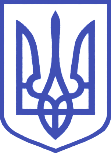 ВЕРХОВНА РАДА УКРАЇНИКомітет з питань соціальної політики та захисту прав ветеранів01008, м.Київ-8, вул. М. Грушевського, 5, тел.: 255-40-35, e-mail: spvr@rada.gov.ua